Asian Community & Cultural Center 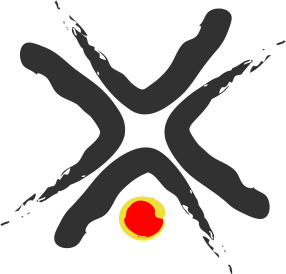 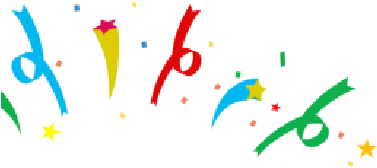 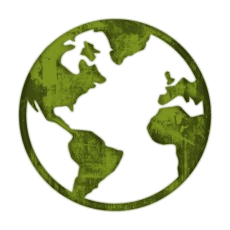 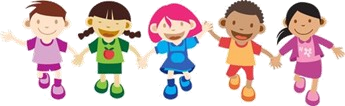 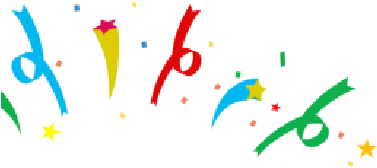 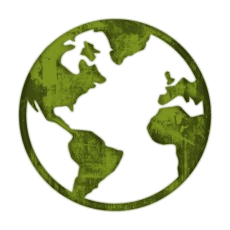 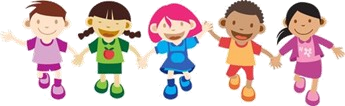 2017 Camp Culture Registration Form Asian Community & Cultural Center 144 N 44th Street, Lincoln NE 68503 Completed registration form can be submitted by mail (144 N 44th St. Ste A Lincoln, NE 68503) or email (anna@lincolnasiancenter.org).  Payments can be mailed to the Asian Center (CHECKS ONLY PLEASE), dropped off in person, or made online through PayPal.STUDENT INFORMATION: Student’s First Name: ______________________________   Last Name: ______________________________                                                              	         Street Address: 	                           	 	         City:________________   State: _______  Zip: ________________	 	   School:  	 	 	                           	 	 	               Grade: ____________ 	 	 	 Home Phone:   	 	 	 	        Allergies: ________________________________________________                                       	 	 	 PARENT/GUARDIAN INFORMATION: First Name:           	 	 	 	             Last Name: ____________________________________________ 	               	 	 	 	 Same Address as Student?             Yes           No  (if no, please provide address below)     Address: 	                           	 	         City: ____________________ 	  State:             Zip: ____________ 	 	   Home Phone Number:  	                              Work Phone Number: ___________________________________ Email Address: _______________________________________________________________________ Asian Community & Cultural Center 2017 Camp Culture Registration Form Asian Community & Cultural Center 144 N 44th Street Ste A Lincoln, NE 68503 EMERGENCY CONTACT: First Name: 	                                             Last Name: ____________________________________                                                              	   Relationship to Student:                                                                                                                                        .  Phone: __________________________________ 	 	 	 	 	 SCHOLARSHIP APPLICATION: Does the student receive free or reduced lunch?                Yes        No  Number of dependent children in family:    __________________________ Yearly Income (estimate):     _______________________________________ Completed registration can be submitted by mail (144 N 44th St. Ste A Lincoln, NE 68503) or email (anna@lincolnasiancenter.org).  Payments can be mailed to the Asian Center (CHECKS ONLY PLEASE), dropped off in person, or made online through PayPal.